	BCH ĐOÀN TP. HỒ CHÍ MINH	      ĐOÀN TNCS HỒ CHÍ MINH             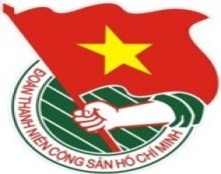 	***		TUẦN	          TP. Hồ Chí Minh, ngày 04 tháng 10 năm 2020	41/2020LỊCH LÀM VIỆC CỦA BAN THƯỜNG VỤ THÀNH ĐOÀN(Từ 05-10-2020 đến 11-10-2020) ---------* Trọng tâm: - Tăng cường công tác phòng, chống dịch bệnh Covid-19 trong tình hình mới trên địa bàn thành phố. - Ngày hội và tuyên dương, trao giải thưởng "Cán bộ, công chức, viên chức trẻ, giỏi, thân thiện TP. Hồ Chí Minh" năm 2020.- Làm việc với các cơ sở Đoàn khu vực Trường học trực thuộc Thành Đoàn về chương trình công tác Đoàn và phong trào thanh niên năm học 2020 - 2021.* Lịch làm việc thay thư mời trong nội bộ cơ quan Thành Đoàn.Lưu ý: Các đơn vị có thể tải lịch công tác tuần tại Trang thông tin điện tử Văn phòng Thành Đoàn vào ngày Chủ nhật hàng tuần.	TL. BAN THƯỜNG VỤ THÀNH ĐOÀN	CHÁNH VĂN PHÒNG	(Đã ký)	Đỗ Phan Như NguyệtNGÀYGIỜNỘI DUNG - THÀNH PHẦNĐỊA ĐIỂMTHỨ HAI05-1008g30  Họp giao ban Thường trực - Văn phòng (TP: đ/c T.Phương, Thường trực Thành Đoàn, lãnh đạo VP)P.B2THỨ HAI05-1010g00Họp mặt các y, bác sĩ, viên chức ngành y tế và lực lượng vũ trang tham gia công tác phòng, chống dịch Covid-19 (TP: đ/c M.Hải)Bệnh viện Nhiệt đới TP.HCMTHỨ HAI05-1014g00Dự Hội nghị tổng kết đợt thi đua 200 ngày chào mừng Đại hội Đảng bộ các cấp và Đại hội đại biểu Đảng bộ Thành phố lần thứ XI, nhiệm kỳ 2020 - 2025, tiến tới Đại hội đại biểu toàn quốc lần thứ XIII của Đảng (TP: đ/c T.Phương)HT Văn phòng Thành ủyTHỨ HAI05-1014g00  Sinh hoạt Chi bộ Phong trào 1 tháng 10 năm 2020 (TP: đ/c T.Hà, H.Minh, N.Nhung, đảng viên chi bộ)P.A1THỨ HAI05-1014g00  Làm việc với Ban Thường vụ Đoàn Trường Dự bị Đại học về chương trình công tác Đoàn và phong trào thanh niên năm học 2020 - 2021 (TP: đ/c N.Linh, Ban TNTH)Cơ sởTHỨ HAI05-1014g00Họp Ban Tổ chức Chương trình tuyên dương và Ngày hội phát huy cán bộ, công chức, viên chức trẻ Thành phố năm 2020 (TP: đ/c H.Minh, Ban Tổ chức Ngày hội, Quận Đoàn 1, Đoàn Khối Dân - Chính - Đảng TP.HCM)P.A9THỨ HAI05-1016g30Họp Ban Chỉ đạo phòng, chống dịch Covid-19 thành phố (TP: đ/c M.Hải) 	UBND Thành phốTHỨ HAI05-1018g00Họp kiểm tra công tác tổ chức Trại Rèn luyện II - Trại Phạm Ngọc Thạch lần thứ IX - năm 2020 (TP: đ/c M.Hải, T.Linh, VP Hội LHTNVNTP, Ban Tổ chức Hội trại)05 ĐTHTHỨ ba06-1008g00  Làm việc với Ban Thường vụ Đoàn Trường Đại học Hoa Sen về chương trình công tác Đoàn và phong trào thanh niên năm học 2020 - 2021 (TP: đ/c T.Hà, N.Nhung, K.Giao, Ban TNTH)Cơ sởTHỨ ba06-1009g00Làm việc với Ban Thường vụ Đoàn Trường Đại học Công nghiệp TP. Hồ Chí Minh về chương trình công tác Đoàn và phong trào thanh niên năm học 2020 - 2021 (TP: đ/c T.Phương, N.Nguyệt, VP, Ban TNTH)P.B2THỨ ba06-1009g00✪Khảo sát Ngày hội chung tay xây dựng Nông thôn mới (TP: đ/c H.Trân, M.Linh)HuyệnCần GiờTHỨ ba06-1009g30Làm việc với Ban Thường vụ Đoàn Trường Đại học Bách Khoa - ĐHQG TP. Hồ Chí Minh về chương trình công tác Đoàn và phong trào thanh niên năm học 2020 - 2021 (TP: đ/c H.Minh, Ban CNLĐ, Ban TNTH)Cơ sởTHỨ ba06-1009g30  Làm việc với Ban Giám hiệu Trường Đại học Tài chính - Marketing về nội dung phối hợp (TP: đ/c K.Thành, Đ.Sự, Trung tâm PTKHCNT)Đại học Tài chính - MarketingTHỨ ba06-1011g00Hội nghị Ban Thư ký Hội Sinh viên Việt Nam Thành phố (TP: đ/c T.Phương, N.Linh, Đ.Nguyên, Ban Thư ký Hội SVVNTP)P.B2THỨ ba06-1014g00Làm việc với Ban Thường vụ Đoàn Trường Đại học Khoa học Xã hội và Nhân văn - ĐHQG TP. Hồ Chí Minh về chương trình công tác Đoàn và phong trào thanh niên năm học 2020 - 2021 (TP: đ/c T.Phương, N.Nguyệt, VP, Ban TNTH)P.B2THỨ ba06-1014g00  Làm việc với Ban Thường vụ Đoàn Trường Đại học Tài chính - Marketing về chương trình công tác Đoàn và phong trào thanh niên năm học 2020 - 2021 (TP: đ/c T.Hà, T.Nghiệp, T.Hương, Ban TNTH)Cơ sởTHỨ ba06-1014g00  Làm việc với Báo Khăn Quàng Đỏ (TP: đ/c T.Nguyên, P.Thảo, thành phần theo thông báo phân công)Báo Khăn Quàng ĐỏTHỨ ba06-1016g00Họp giao ban lãnh đạo các Ban - Văn phòng quý III - năm 2020 (TP: đ/c T.Phương, Thường trực Thành Đoàn, lãnh đạo các Ban - Văn phòng)P.B2THỨ Tư07-1008g00  Họp Ban Thường vụ Thành Đoàn (TP: đ/c T.Phương, Ban Thường vụ Thành Đoàn)P.B2THỨ Tư07-1014g00Làm việc với Ban Thường vụ Đoàn Trường Cao đẳng Lý Tự Trọng TP. Hồ Chí Minh về chương trình công tác Đoàn và phong trào thanh niên năm học 2020 - 2021 (TP: đ/c M.Hải, H.Bảo, Ban TNTH)Cơ sởTHỨ Tư07-1014g00  Giao ban Hội đồng Đội 24 Quận - Huyện (TP: đ/c T.Hà, N.Nhung, lãnh đạo các đơn vị sự nghiệp theo thư mời, Ban TN, Thường trực Hội đồng Đội 24 Quận - Huyện)Youth Space - NVHTNTHỨ Tư07-1014g00  Làm việc với Ban Giám hiệu Trường Đại học Kinh tế - Tài chính TP. Hồ Chí Minh về nội dung phối hợp (TP: đ/c K.Thành, Đ.Sự, Trung tâm PTKHCNT)Đại học Kinh tế - Tài chính TP.HCMTHỨ Tư07-1015g00  Làm việc với Ban Thường vụ Đoàn Trường Đại học Luật TP. Hồ Chí Minh về chương trình công tác Đoàn và phong trào thanh niên năm học 2020 - 2021 (TP: đ/c P.Thảo, H.Yến, Ban TNTH)Cơ sởTHỨ Tư07-1015g30  Làm việc với Ban Thường vụ Đoàn Trường Đại học Công nghệ TP. Hồ Chí Minh về chương trình công tác Đoàn và phong trào thanh niên năm học 2020 - 2021 (TP: đ/c T.Nguyên, Ban TG, Ban TNTH)Cơ sởTHỨ Tư07-1017g00  Dự Lễ trao danh hiệu "Doanh nghiệp, Doanh nhân TP. Hồ Chí Minh tiêu biểu" năm 2020 (TP: đ/c T.Phương)Trung tâm Hội nghị Gem CenterTHỨ Tư07-1017g00  Làm việc với Đoàn Trường Đại học Luật TP. Hồ Chí Minh về chuyên đề đi cơ sở "Giải pháp thực hiện có hiệu quả công tác kiểm tra, giám sát tại cơ sở Đoàn" (TP: đ/c P.Thảo, H.Yến, P.Lâm, T.Hằng, H.Phúc)Cơ sởTHỨ NĂM08-1006g30Lễ khai mạc Trại Rèn luyện II - Trại Phạm Ngọc Thạch  lần thứ IX - năm 2020 (TP: đ/c M.Hải, T.Linh, VP Hội LHTNVNTP, Thành viên Hội đồng Huấn luyện Thành phố, Ban Tổ chức Hội trại)Công viên Tao ĐànTHỨ NĂM08-1007g30Dự Đại hội Liên minh Hợp tác xã TP. Hồ Chí Minh lần thứ VI nhiệm kỳ 2020 - 2025 (TP: đ/c M.Hải)Liên minh HTX TMTP.HCMTHỨ NĂM08-1008g00  Họp về công tác tuyên truyền Đại hội Đảng bộ Thành phố lần thứ XI (TP: đ/c T.Nguyên)Theo thư mờiTHỨ NĂM08-1008g00Dự Hội nghị tổng kết Chương trình phối hợp giữa ngành Giáo dục và Trung ương Đoàn TNCS Hồ Chí Minh giai đoạn 2016 - 2020 (TP: đ/c T.Hà)ĐH Kinh tếTP.HCMTHỨ NĂM08-1008g30Làm việc với Ban Thường vụ Đoàn Trường Đại học Ngoại thương Cơ sở II về chương trình công tác Đoàn và phong trào thanh niên năm học 2020 - 2021 (TP: đ/c T.Phương, N.Nguyệt, VP, Ban TNTH)P.B2THỨ NĂM08-1009g00Làm việc với Ban Thường vụ Đoàn Trường Đại học Y Khoa Phạm Ngọc Thạch về chương trình công tác Đoàn và phong trào thanh niên năm học 2020 - 2021 (TP: đ/c H.Minh, Ban CNLĐ, Ban TNTH)Cơ sởTHỨ NĂM08-1010g00Làm việc với Ban Thường vụ Đoàn Trường Đại học Công nghệ Sài Gòn về chương trình công tác Đoàn và phong trào thanh niên năm học 2020 - 2021 (TP: đ/c T.Phương, N.Nguyệt, VP, Ban TNTH)P.B2THỨ NĂM08-1013g30✪  Làm việc với Ban Thường vụ Đoàn Trường Đại học Kinh tế - Luật - ĐHQG TP. Hồ Chí Minh về chương trình công tác Đoàn và phong trào thanh niên năm học 2020 - 2021 (TP: đ/c T.Nguyên, Ban TG, Ban TNTH)Cơ sởTHỨ NĂM08-1014g00Làm việc với Ban Thường vụ Đoàn Trường Cao đẳng Sư phạm Trung ương tại TP. Hồ Chí Minh về chương trình công tác Đoàn và phong trào thanh niên năm học 2020 - 2021 (TP: đ/c M.Hải, M.Linh, T.Thủy, Ban TNTH)Cơ sởTHỨ NĂM08-1014g00✪  Làm việc với Ban Thường vụ Đoàn Trường Cao đẳng Viễn Đông về chương trình công tác Đoàn và phong trào thanh niên năm học 2020 - 2021 (TP: đ/c T.Hà, N.Nhung, K.Giao, Ban TNTH) Cơ sởTHỨ NĂM08-1014g00  Đón tiếp thí sinh tham dự Vòng Chung kết Hội thi Thủ lĩnh sinh viên toàn quốc lần III - năm 2020 (TP: đ/c N.Linh, Đ.Nguyên, VP Hội SVVNTP)HTTHỨ NĂM08-1015g00  Làm việc với Ban Thường vụ Đoàn Trường Cao đẳng Kinh tế TP. Hồ Chí Minh về chương trình công tác Đoàn và phong trào thanh niên năm học 2020 - 2021 (TP: đ/c P.Thảo, H.Yến, Ban TNTH)Cơ sởTHỨ NĂM08-1015g30✪  Làm việc với Ban Thường vụ Đoàn Trường Cao đẳng Công nghệ Thủ Đức về chương trình công tác Đoàn và phong trào thanh niên năm học 2020 - 2021 (TP: đ/c T.Nguyên, Ban TG, Ban TNTH) Cơ sởTHỨ NĂM08-1016g00Làm việc với Ban Thường vụ Đoàn Đại học Y Dược TP.Hồ Chí Minh về chương trình công tác Đoàn và phong trào thanh niên năm học 2020 - 2021 (TP: đ/c H.Minh, Ban CNLĐ, Ban TNTH)Cơ sởTHỨ NĂM08-1016g30  Họp Ban Tổ chức Giải thưởng Sinh viên nghiên cứu khoa học - Euréka lần 22 năm 2020 (TP: đ/c T.Phương, K.Thành, Đ.Sự, Ban Khoa học Công nghệ - ĐHQG-HCM, thành viên Ban Tổ chức, Trung tâm PTKHCNT)P.B2THỨ NĂM08-1018g30  Dự Hội nghị tổng kết công tác Đoàn và phong trào thanh niên Trường Đại học Sư phạm TP. Hồ Chí Minh năm học 2019 - 2020 (TP: đ/c T.Hà, Ban TN, Ban TNTH)Cơ sởTHỨ SÁU09-1007g30Dự Đại hội Liên minh Hợp tác xã TP. Hồ Chí Minh lần thứ VI nhiệm kỳ 2020 - 2025 (TP: đ/c M.Hải)Nhà hátBến ThànhTHỨ SÁU09-1008g00Dự Hội nghị tổng kết đợt thi đua 200 ngày chào mừng Đại hội Đảng bộ các cấp và Đại hội đại biểu Đảng bộ Thành phố lần thứ XI, nhiệm kỳ 2020 - 2025, tiến tới Đại hội đại biểu toàn quốc lần thứ XIII của Đảng (TP: đ/c T.Phương) MTTQThành phốTHỨ SÁU09-1008g00  Phần thi "Hành trình thủ lĩnh" - Vòng Chung kết Hội thi Thủ lĩnh sinh viên toàn quốc lần III - năm 2020 (TP: đ/c N.Linh, Đ.Nguyên, VP Hội SVVNTP)Theothông báoTHỨ SÁU09-1009g00  Làm việc với Chi ủy - Ban Giám hiệu Trường Cao đẳng Bách Việt về công tác Đoàn và phong trào thanh niên trường (TP: đ/c T.Nguyên, Tr.Quang, thành phần Tổ công tác theo Thông báo số 1491-TB/TĐTN-BTC)Cơ sởTHỨ SÁU09-1009g00Làm việc với Ban Thường vụ Đoàn Trường Đại học Giao thông vận tải - Phân hiệu tại TP.Hồ Chí Minh về chương trình công tác Đoàn và phong trào thanh niên năm học 2020 - 2021 (TP: đ/c H.Minh, Ban CNLĐ, Ban TNTH)Cơ sởTHỨ SÁU09-1014g00Họp triển khai thang điểm và phần mềm đánh giá thi đua cơ sở Đoàn khu vực Quận - Huyện, Công nhân lao động, Lực lượng vũ trang năm 2020 (TP: đ/c T.Phương, N.Nguyệt, P.Lâm, VP, đại diện Thường trực cơ sở Đoàn khu vực Quận - Huyện, Công nhân lao động, Lực lượng vũ trang)HTTHỨ SÁU09-1014g00✪Làm việc với Ban Thường vụ Đoàn Trường Đại học Nông Lâm TP. Hồ Chí Minh về chương trình công tác Đoàn và phong trào thanh niên năm học 2020 - 2021 (TP: đ/c M.Hải, M.Linh, Ban TNTH)Cơ sởTHỨ SÁU09-1014g00  Phần thi "Thủ lĩnh trí tuệ" và “Tầm nhìn thủ lĩnh” - Vòng Chung kết Hội thi Thủ lĩnh sinh viên toàn quốc lần III - năm 2020 (TP: đ/c N.Linh, Đ.Nguyên, VP Hội SVVNTP)Đại học Công nghệ TP.HCMTHỨ SÁU09-1015g30  Sân chơi Công đoàn quý III - năm 2020 (TP: đ/c T.Hà, H.Minh, công đoàn viên cơ quan chuyên trách Thành Đoàn)Sân cơ quanTHỨ SÁU09-1017g00Họp Hội đồng thi đua, khen thưởng cơ quan chuyên trách Thành Đoàn quý III - năm 2020 (TP: đ/c T.Phương, M.Hải, T.Hà, T.Nguyên, thành viên Hội đồng)P.B2THỨ BẢY10-1007g30  Chương trình tuyên dương và trao giải thưởng "Cán bộ, công chức, viên chức trẻ, giỏi, thân thiện TP. Hồ Chí Minh" năm 2020 (TP: đ/c T.Phương, M.Hải, T.Hà, T.Nguyên, Ban Thường vụ Thành Đoàn, Thường trực các cơ sở Đoàn, các gương tuyên dương và đoàn viên, thanh niên theo thông báo)Công viên Tượng đài BácTHỨ BẢY10-1007g30  Lớp bồi dưỡng chức danh Bí thư, Phó Bí thư Đoàn Trường THPT, Trung tâm GDNN - GDTX năm học 2020 - 2021 - 02 ngày (TP: đ/c N.Linh, Ban TNTH, thành phần theo Thông báo số 1629-TB/TĐTN-BTNTH)TĐ LTTTHỨ BẢY10-1008g30Ngày hội phát huy cán bộ, công chức, viên chức trẻ Thành phố và Tọa đàm "Vai trò của cán bộ, công chức, viên chức trẻ Thành phố trong tham gia xây dựng TP. Hồ Chí Minh trở thành đô thị thông minh" (TP: đ/c T.Nguyên, H.Minh, lãnh đạo Ban MT-ANQP-ĐBDC, Ban Tổ chức Ngày hội và đoàn viên, thanh niên theo thông báo) UBND Quận 1THỨ BẢY10-1011g30Dự Lễ kỷ niệm 90 năm truyền thống công tác Dân vận của Đảng (15/10/1930 - 15/10/2020), Đại hội thi đua yêu nước ngành Dân vận, tuyên dương điển hình “Dân vận khéo” toàn quốc và trao giải cuộc thi viết về tấm gương “Dân vận khéo” giai đoạn 2017 - 2020 - 02 ngày (TP: đ/c T.Phương)Hà NộiTHỨ BẢY10-1019g00  Phần thi "Thủ lĩnh tỏa sáng" - Vòng Chung kết Hội thi Thủ lĩnh sinh viên toàn quốc lần III - năm 2020 (TP: đ/c T.Hà, N.Linh, Đ.Nguyên, VP Hội SVVNTP)NVHTNTHỨ BẢY10-1019g00✪Lễ tổng kết và đăng quang Trại Rèn luyện II - Trại Phạm Ngọc Thạch  lần thứ IX - năm 2020 (TP: đ/c M.Hải, T.Linh, VP Hội LHTNVNTP, Thành viên Hội đồng Huấn luyện Thành phố)Trung tâm SHDNTTNCHỦ NHẬT11-1007g30Ngày hội đồng hành cùng thanh niên công nhân lần 2 năm 2020 (TP: đ/c M.Hải, H.Minh, Ban CNLĐ, Trung tâm HTTNCN, Quận Đoàn 7, Đoàn Khu Chế xuất - Khu Công nghiệp TP.HCM, Đoàn Sở Y tế, Đoàn TCT Thương Mại Sài Gòn - TNHH MTV)Khu lưu trú Sadeco